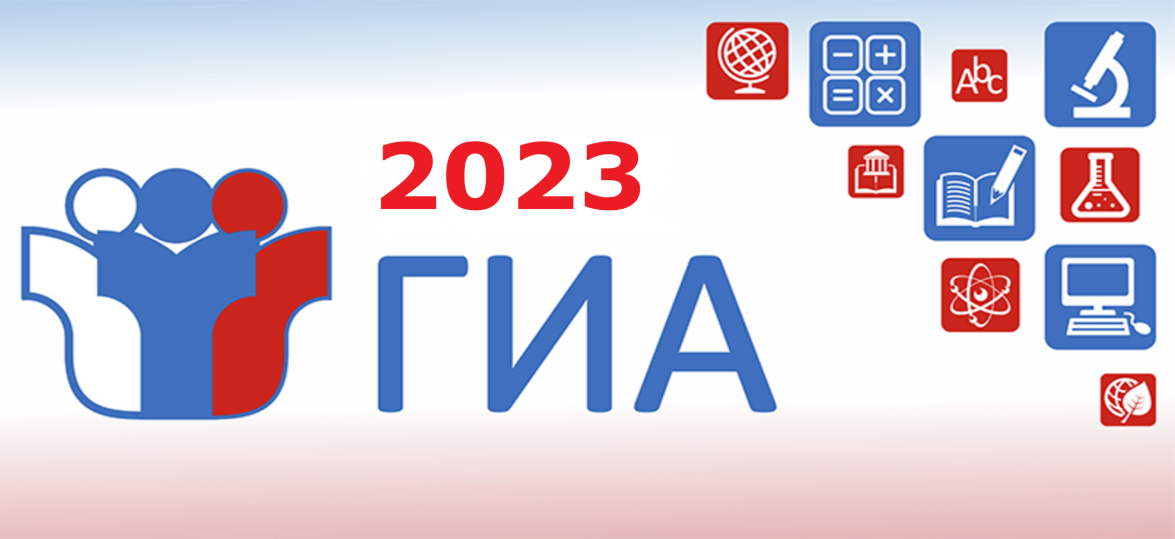 Прием и рассмотрение апелляцийАпелляция о нарушении Порядка проведения ГИААпелляция о несогласии с выставленными балламиКогда подается?В день проведения экзаменаВ течение двух рабочих дней, следующих за официальным днем объявления результатов экзаменаКуда подается?Члену государственной экзаменационной комиссии,
не покидая пункта проведения экзаменаВ образовательные организации; в места регистрации на сдачу ЕГЭСроки рассмотрения апелляцииРассматривается в течение 2 рабочих дней, следующих за днем ее поступления в конфликтную комиссиюРассматривается в течение 4 рабочих дней, следующих за днем ее поступления в конфликтную комиссиюВозможные решения— Решение об отклонении апелляции;
— Решение об удовлетворении апелляции— Решение об отклонении апелляции и сохранении выставленных баллов;  
— Решение об удовлетворении апелляции и изменении балловПри удовлетворении апелляцииРезультат экзамена аннулируется, участник повторно сдает экзаменКоличество ранее выставленных баллов может измениться как в сторону увеличения, так и в сторону уменьшения количества балловОбращаем внимание!Порядком проведения ГИА не предусмотрена процедура оспаривания решений конфликтной комиссии субъекта Российской Федерации, а также проведение перепроверки экзаменационной работы Рособрнадзором по заявлению гражданина.